חדש ב"יהל"- קורס קיץ!סדנת צלום בסמרטפון *בהדרכת: ניסים וקנין – צלם, עורך, מדריך מקצועי בקורסים לצילום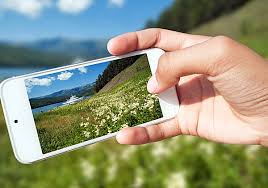 מטרת הסדנה: להקנות למשתמשים ידע עיוני והתנסות מעשית בצילום באמצעות הסמרטפון  ובמיומנויות השליטה בתוצאות הצילום.משך הסדנה: 3 מפגשים שבועיים בני 3 שעות כל מפגשסה"כ: 9 שעותמועדי הסדנה: ימי א' 12.7.20  , 19.7.20 , 26.7.20                          בשעות  9:30 – 12:30עלות למשתתף: 150 ₪ לחברי עמותה; 210 ₪ למי שאינו חבר עמותהההגעה עצמאית. לא תהיינה הסעות מאורגנות.למהירי החלטה! הקדימו להירשם והבטיחו מקומכם.קיום הסדנה מותנה בהנחיות משרד הבריאות ובמספר הנרשמים מראש . ההרשמות במשרדי "יהל" (אירית)טל: 04-9563188/9 מייל: bsyahel1@zahav.net.il*הסדנה מתאימה לכל סוגי הטלפונים החכמים